Załącznik nr 2 Wykaz przedmiotu zamówienia (wypełniony zgodnie z wymaganiami Zamawiającego) należy dołączyć do oferty (załącznik do Formularza ofertowego) w wersji elektronicznej. Wykonawca podpisuje ofertę kwalifikowanym podpisem elektronicznym.EZP/176/19Przedmiot: Zakup (dostawa) artykułów różnych dla jednostek organizacyjnych Szpitala – 16 pakietówWykaz przedmiotu zamówieniaPAKIET 1Wadium: 210,00 złCena pakietu z podatkiem VAT (brutto): ……………………………………………………………Słownie zł: ……………………………………………………………Cena pakietu bez podatku VAT(netto): …………………………………………………………..Słownie zł: ……………………………………………………………PAKIET 2Wadium: 105,00 złWyrób medycznyCena pakietu z podatkiem VAT (brutto): ……………………………………………………………Słownie zł: ……………………………………………………………Cena pakietu bez podatku VAT(netto): …………………………………………………………..Słownie zł: ……………………………………………………………PAKIET 3Wadium: 12,00 złCena pakietu z podatkiem VAT (brutto): ……………………………………………………………Słownie zł: ……………………………………………………………Cena pakietu bez podatku VAT(netto): …………………………………………………………..Słownie zł: ……………………………………………………………PAKIET 4Wadium: 85,00 złCena pakietu z podatkiem VAT (brutto): ……………………………………………………………Słownie zł: ……………………………………………………………Cena pakietu bez podatku VAT(netto): …………………………………………………………..Słownie zł: ……………………………………………………………PAKIET 5Wadium: 40,00 złCena pakietu z podatkiem VAT (brutto): ……………………………………………………………Słownie zł: ……………………………………………………………Cena pakietu bez podatku VAT(netto): …………………………………………………………..Słownie zł: ……………………………………………………………PAKIET 6 Wadium: 870,00 złCena pakietu z podatkiem VAT (brutto): ……………………………………………………………Słownie zł: ……………………………………………………………Cena pakietu bez podatku VAT(netto): …………………………………………………………..Słownie zł: ……………………………………………………………PAKIET 7 Wadium: 155,00 złCena pakietu z podatkiem VAT (brutto): ……………………………………………………………Słownie zł: ……………………………………………………………Cena pakietu bez podatku VAT(netto): …………………………………………………………..Słownie zł: ……………………………………………………………PAKIET 8Wadium: 2,00 złCena pakietu z podatkiem VAT (brutto): ……………………………………………………………Słownie zł: ……………………………………………………………Cena pakietu bez podatku VAT(netto): …………………………………………………………..Słownie zł: ……………………………………………………………PAKIET 9Wadium: 135,00 złCena pakietu z podatkiem VAT (brutto): ……………………………………………………………Słownie zł: ……………………………………………………………Cena pakietu bez podatku VAT(netto): …………………………………………………………..Słownie zł: ……………………………………………………………PAKIET 10Wadium: 30,00 złCena pakietu z podatkiem VAT (brutto): ……………………………………………………………Słownie zł: ……………………………………………………………Cena pakietu bez podatku VAT(netto): …………………………………………………………..Słownie zł: ……………………………………………………………PAKIET 11Wadium: 10,00 złCena pakietu z podatkiem VAT (brutto): ……………………………………………………………Słownie zł: ……………………………………………………………Cena pakietu bez podatku VAT(netto): …………………………………………………………..Słownie zł: ……………………………………………………………PAKIET 12Wadium: 550,00 złCena pakietu z podatkiem VAT (brutto): ……………………………………………………………Słownie zł: ……………………………………………………………Cena pakietu bez podatku VAT(netto): …………………………………………………………..Słownie zł: ……………………………………………………………PAKIET 13Wadium: 100,00 złCena pakietu z podatkiem VAT (brutto): ……………………………………………………………Słownie zł: ……………………………………………………………Cena pakietu bez podatku VAT(netto): …………………………………………………………..Słownie zł: ……………………………………………………………PAKIET 14  Wadium: 505,00 złCena pakietu z podatkiem VAT (brutto): ……………………………………………………………Słownie zł: ……………………………………………………………Cena pakietu bez podatku VAT(netto): …………………………………………………………..Słownie zł: ……………………………………………………………Dotyczy Pakietu Nr 14, pozycja 1 i 2NAPIS NA KAŻDYM DOSTARCZONYM POJEMNIKUUwaga: po napełnieniu do 2/3 objętości, pojemnik szczelnie zamknąć i przekazać do unieszkodliwienia.               Szczególną  ostrożność zachować podczas zamykania pojemnika, nie ściskać w dłoniach.PAKIET 15Wadium: 105,00 złCena pakietu z podatkiem VAT (brutto): ……………………………………………………………Słownie zł: ……………………………………………………………Cena pakietu bez podatku VAT(netto): …………………………………………………………..Słownie zł: ……………………………………………………………PAKIET 16 Wadium: 730,00 złCena pakietu z podatkiem VAT (brutto): ……………………………………………………………Słownie zł: ……………………………………………………………Cena pakietu bez podatku VAT(netto): …………………………………………………………..Słownie zł: ……………………………………………………………lp.Przedmiot zamówieniaIlośćCena jedn. bruttoWypełnia Wykonawca, który ma siedzibę na terytorium RPWartość pozycji bruttoWypełnia Wykonawca, który ma siedzibę na terytorium RPCena jednostkowa bez podatku VATWypełnia wyłącznie Wykonawca, który nie ma siedziby na terytorium RPWartość bez podatku VATWypełnia wyłącznie Wykonawca, który nie ma siedziby na terytorium RPStawka podatkuVAT dla wykonawców z terytorium kraju RP lub nie objętych wewnątrzwspólnotowym nabyciem towarówProducent / nazwa własna/ numer katalogowy (jeśli Wykonawca posiada)ilość sztuk w opakowaniu1.Preparat w postaci szybkodziałających gotowych do użycia chusteczek do dezynfekcji i mycia powierzchni medycznych (w tym np. sond USG). Preparat na bazie H2O2 bez zawartości alkoholu, chloru, kwasu nadoctowego, QAV oraz poliaminy. Chusteczka o wymiarze 20x20 cm i gramaturze 50g/m2. Spektrum działania: zgodnie z EN 1665 (test czterech pól) B, Tbc, F, Cl. Difficile – 5 min, V zgodnie z RKI V (HBV, HCV, HIV, Adeno, Polyoma SV40) – 1 min. Możliwość rozszerzenia spektrum o wirusy Polio i Noro zgodnie z EN 14476. Możliwość stosowania chusteczek do powierzchni kontaktujących się z żywnością.Opakowanie: 100 chusteczek.Wyrób medyczny i produkt biobójczy50 op.2.Preparat w postaci szybkodziałającej gotowej pianki do dezynfekcji i mycia powierzchni medycznych. Preparat na bazie H2O2 bez zawartości alkoholu, chloru, kwasu nadoctowego, QAV oraz poliaminy. Spektrum działania: zgodnie z EN 1665 (test czterech pól) B, Tbc, F, Cl. Difficile – 5 min, V zgodnie z RKI V (HBV, HCV, HIV, Adeno, Polyoma SV40) – 30 s. Możliwość rozszerzenia spektrum o wirusy Polio i Noro zgodnie z EN 14476 oraz Cl. Difficile (R 027) zgodnie z EN 16615..Opakowanie a 750 ml.Wyrób medyczny i produkt biobójczy50 op.3.Jednorazowe chusteczki nasączone alkoholami do szybkiej dezynfekcji małych powierzchni i sprzętu medycznego, możliwość zastosowania wkładów uzupełniających. Bez zawartości aldehydów. Włóknina chusteczki nasączona preparatem posiadającym pozytywną opinię kliniczną do stosowania na oddziałach pediatrycznych.Czas i spektrum działania:V (HBV, HCV, HIV) – 30 sekundB (włącznie z MRSA i Tbc) F, V (HIV, HBV, HCV, Rota, Adeno, Papova, SV40, Noro [przetestowanego na Mysim Norowirusie] – do 15 minut.Opakowanie: tuba 90 chusteczek – wymiar chusteczki 130x245Wyrób medyczny403AWkład uzupełniający 90 chusteczek – wymiar chust. 130x245mmWyrób medyczny1204Preparat w postaci szybkodziałających gotowych do użycia chusteczek do dezynfekcji i mycia powierzchni medycznych. Preparat na bazie H2O2 bez zawartości alkoholu, chloru, kwasu nadoctowego, QAV oraz poliaminy. Chusteczka o wym. 20x20 cm i gramaturze 50g/m2. Spektrum działania: zgodnie z EN 16615 (test czterech pól) B, F – 5 minut, V zgodnie z RKI V (HBV, HCV, HIV, Adeno, Polyoma SV40) – 1 min. Testy wykonane na roztworze odciśniętym z chusteczki lub bezpośrednio z jej udziałem (EN16615). Możliwość stosowania chusteczek do powierzchni kontaktujących się z żywnością.1 op = 100 chusteczekWyrób medyczny650Sumaxxxxxxxxxxxxxxxxxxlp.Przedmiot zamówieniaJ.m.IlośćCena jedn. bruttoWypełnia Wykonawca, który ma siedzibę na terytorium RPWartość pozycji bruttoWypełnia Wykonawca, który ma siedzibę na terytorium RPCena jednostkowa bez podatku VATWypełnia wyłącznie Wykonawca, który nie ma siedziby na terytorium RPWartość bez podatku VATWypełnia wyłącznie Wykonawca, który nie ma siedziby na terytorium RPStawka podatkuVAT dla wykonawców z terytorium kraju RP lub nie objętych wewnątrzwspólnotowym nabyciem towarówProducent / nazwa własna/ numer katalogowy (jeśli Wykonawca posiada)ilość sztuk w opakowaniu1.Filtr p/bakteryjny – zewnętrzny – tuba – jednorazowy do ssaka próżniowego typ RVTM 2, firmy Technology Medical (własność Zamawiającego)Szt.12002.Filtr p/bakteryjny – wewnętrzny – płatek – jednorazowy do ssaka próżniowego typ RVTM 2, firmy Technology Medical (własność Zamawiającego)Szt.100Sumaxxxxxxxxxxxxxxxxxxxxxxlp.Przedmiot zamówieniaJ.m.IlośćCena jedn. bruttoWypełnia Wykonawca, który ma siedzibę na terytorium RPWartość pozycji bruttoWypełnia Wykonawca, który ma siedzibę na terytorium RPCena jednostkowa bez podatku VATWypełnia wyłącznie Wykonawca, który nie ma siedziby na terytorium RPWartość bez podatku VATWypełnia wyłącznie Wykonawca, który nie ma siedziby na terytorium RPStawka podatkuVAT dla wykonawców z terytorium kraju RP lub nie objętych wewnątrzwspólnotowym nabyciem towarówProducent / nazwa własna/ numer katalogowy (jeśli Wykonawca posiada)ilość sztuk w opakowaniu1.Jednorazowe kapcie kryte, włókninowe (klapki) wykonane z cienkiej, białej włókniny z zakrytymi palcami.1 op. = 100 szt.Op.36Sumaxxxxxxxxxxxxxxxxxlp.Przedmiot zamówieniaJ.m.IlośćCena jedn. bruttoWypełnia Wykonawca, który ma siedzibę na terytorium RPWartość pozycji bruttoWypełnia Wykonawca, który ma siedzibę na terytorium RPCena jednostkowa bez podatku VATWypełnia wyłącznie Wykonawca, który nie ma siedziby na terytorium RPWartość bez podatku VATWypełnia wyłącznie Wykonawca, który nie ma siedziby na terytorium RPStawka podatkuVAT dla wykonawców z terytorium kraju RP lub nie objętych wewnątrzwspólnotowym nabyciem towarówProducent / nazwa własna/ numer katalogowy (jeśli Wykonawca posiada)ilość sztuk w opakowaniu1.Kieliszki do leków plastikowe, jednorazowego użytku, z widoczną podziałką – skalą do dawkowania medykamentów, przezroczyste, poj. 30 ml, tolerancja pomiarowa wynosi 1 ml (kieliszki muszą pasować do tacek na leki) 1 op. = 90 szt.Zamawiający dopuszcza inną wielkość opakowania przy zachowaniu wskazanej ilości.Op.4500Sumaxxxxxxxxxxxxxxxxxlp.Przedmiot zamówieniaJ.m.IlośćCena jedn. bruttoWypełnia Wykonawca, który ma siedzibę na terytorium RPWartość pozycji bruttoWypełnia Wykonawca, który ma siedzibę na terytorium RPCena jednostkowa bez podatku VATWypełnia wyłącznie Wykonawca, który nie ma siedziby na terytorium RPWartość bez podatku VATWypełnia wyłącznie Wykonawca, który nie ma siedziby na terytorium RPStawka podatkuVAT dla wykonawców z terytorium kraju RP lub nie objętych wewnątrzwspólnotowym nabyciem towarówProducent / nazwa własna/ numer katalogowy (jeśli Wykonawca posiada)ilość sztuk w opakowaniu1.Jednorazowe,  jednoostrzowe golarki – nożyki do twardego i długiego owłosienia dla potrzeb medycyny. Typu BIC lub równoważne tj.  ostrze poprzedzone grzebykiem pozwalającym na łagodne i bezproblemowe usuwanie owłosienia z różnych partii ciała przed każdą procedurą chirurgiczną .Szt.16000Sumaxxxxxxxxxxxxxxxxxxxxxxlp.Przedmiot zamówieniaIlość(szt.)Cena jedn. bruttoWypełnia Wykonawca, który ma siedzibę na terytorium RPWartość pozycji bruttoWypełnia Wykonawca, który ma siedzibę na terytorium RPCena jednostkowa bez podatku VATWypełnia wyłącznie Wykonawca, który nie ma siedziby na terytorium RPWartość bez podatku VATWypełnia wyłącznie Wykonawca, który nie ma siedziby na terytorium RPStawka podatkuVAT dla wykonawców z terytorium kraju RP lub nie objętych wewnątrzwspólnotowym nabyciem towarówProducent / nazwa własna/ numer katalogowy (jeśli Wykonawca posiada)ilość sztuk w opakowaniu1.Sterylna, bezlateksowa, jednorazowa osłona na sondę do USG. Wymiary 15 cm na 61 cm. W komplecie z elementami mocującymi, polem sterylnym i żelem sterylnym a 20 ml , PC 1416 lub równoważna.8002.Sterylna, bezlateksowa, jednorazowa osłona na sondę do USG. Wymiary 8 cm na 244 cm. W komplecie z elementami mocującymi, polem sterylnym i żelem sterylnym a 20 ml, PC 1293 lub równoważna.6003.Sterylna, bezlateksowa, jednorazowa osłona na sondę do USG. Wymiary 13 cm na 122 cm. W komplecie z elementami mocującymi, polem sterylnym i żelem sterylnym a 20 ml, PC 1289 lub równoważna.8004.Sterylna, bezlateksowa, jednorazowa osłona na sondę do USG. Wymiary 10 cm na 240 cm. W komplecie z elementami mocującymi, polem sterylnym i żelem sterylnym a 20 ml. . Osłona zaopatrzona w warstwę lepną, gwarantującą ścisłe przyleganie głowice do sondy, APC 1295 lub równoważna.5005.Sterylna, bezlateksowa, jednorazowa osłona na sondę do USG. Wymiary 10 cm na 60 cm. W komplecie z elementami mocującymi, polem sterylnym i żelem sterylnym a 20 ml. Osłona zaopatrzona w warstwę lepną, gwarantującą ścisłe przyleganie głowice do sondy,  APC 1296 lub równoważna.2006.Chłonna mata na podłogę rozm. 81 x 122 cm, wchłanialność min. 1,5l, 3055NS lub równoważna.3007.Osłona na osprzęt-worek sterylny, szyty na okrągło, rozm. 250mm x 550mm, znaczony różnymi kolorami w celu szybkiej identyfikacji rozmiaru,17589 lub równoważny.2008.Sterylna, bezlateksowa, jednorazowa osłona na sondę do USG. Wymiary 15 cm na 240 cm. W komplecie z elementami mocującymi, polem sterylnym i żelem sterylnym a 20 ml. . Osłona zaopatrzona w warstwę lepną, gwarantującą ścisłe przyleganie głowice do sondy, APC 1292 lub równoważna.5009.Sterylna, bezlateksowa, jednorazowa osłona na sondę do USG. Wymiary 13(+/- 1) cm na 240 cm. W komplecie z elementami mocującymi, polem sterylnym i żelem sterylnym a 20 ml. . Osłona zaopatrzona w warstwę lepną, gwarantującą ścisłe przyleganie głowice do sondy, APC 1308 lub równoważna.50010.Sterylna, bezlateksowa, jednorazowa osłona na sondę do USG. Wymiary 15 cm na 122 cm. W komplecie z elementami mocującymi, polem sterylnym i żelem sterylnym a 20ml, PC 1290 lub równoważna.200Sumaxxxxxxxxxxxxxxxxxlp.Przedmiot zamówieniaIlośćCena jedn. bruttoWypełnia Wykonawca, który ma siedzibę na terytorium RPWartość pozycji bruttoWypełnia Wykonawca, który ma siedzibę na terytorium RPCena jednostkowa bez podatku VATWypełnia wyłącznie Wykonawca, który nie ma siedziby na terytorium RPWartość bez podatku VATWypełnia wyłącznie Wykonawca, który nie ma siedziby na terytorium RPStawka podatkuVAT dla wykonawców z terytorium kraju RP lub nie objętych wewnątrzwspólnotowym nabyciem towarówProducent / nazwa własna/ numer katalogowy (jeśli Wykonawca posiada)ilość sztuk w opakowaniu1.Zestaw TOE. Sterylna, bezlateksowa (poliuretanowa) przezroczysta jednorazowa osłona na sondę do USG przezprzełykowego. W komplecie z ustnikiem, klipsem i sterylnym żelem. Żel preinstalowany w białej strzykawce z wężykiem o długości 25 cm ułatwiający aplikację żelu. Wymiary 30/11mm x 1000mm. Ilość w opakowaniu 12 szt.40 op.Sumaxxxxxxxxxxxxxxxxxxlp.Przedmiot zamówieniaJ.m.IlośćCena jedn. bruttoWypełnia Wykonawca, który ma siedzibę na terytorium RPWartość pozycji bruttoWypełnia Wykonawca, który ma siedzibę na terytorium RPCena jednostkowa bez podatku VATWypełnia wyłącznie Wykonawca, który nie ma siedziby na terytorium RPWartość bez podatku VATWypełnia wyłącznie Wykonawca, który nie ma siedziby na terytorium RPStawka podatkuVAT dla wykonawców z terytorium kraju RP lub nie objętych wewnątrzwspólnotowym nabyciem towarówProducent / nazwa własna/ numer katalogowy (jeśli Wykonawca posiada)ilość sztuk w opakowaniu1.Łopatki (szpatułki) drewniane (1 op. = 100 szt.)Op.50Sumaxxxxxxxxxxxxxxxxxxxxxxlp.Przedmiot zamówieniaIlość na 1 rokCena jedn. bruttoWypełnia Wykonawca, który ma siedzibę na terytorium RPWartość pozycji bruttoWypełnia Wykonawca, który ma siedzibę na terytorium RPCena jednostkowa bez podatku VATWypełnia wyłącznie Wykonawca, który nie ma siedziby na terytorium RPWartość bez podatku VATWypełnia wyłącznie Wykonawca, który nie ma siedziby na terytorium RPStawka podatkuVAT dla wykonawców z terytorium kraju RP lub nie objętych wewnątrzwspólnotowym nabyciem towarówProducent / nazwa własna/ numer katalogowy (jeśli Wykonawca posiada)ilość sztuk w opakowaniu1.Preparat do mycia i płukania basenów szpitalnych. Skład: 5-15% niejonowe zw. powierzchniowo-czynne, substancje kompleksujące, środki ułatwiające rozpuszczanie, kwasy organiczne, inhibitory korozji. Przeznaczenie: do automatycznych płuczek basenów szpitalnych, butelek na mocz, misek i „nerek”. Środek odkamieniający. Dozowanie: 0,5ml/l na każde 5 st. twardości wody. Ph: kwaśne 2,1-3,1 (koncentrat). Preparat kompatybilny (tego samego producenta) z preparatem z poz. 2. Wymagana rekomendacja/pozytywna opinia producenta myjni Meiko. Opakowanie: 4,5 l.85 op.2.Alkaliczny, niskopieniący preparat do mycia basenów, kaczek i innych utensyliów w myjniach dezynfektorach. Skład: krzemiany, substancje alkaliczne, inhibitory korozji. Niezawierający środ. pow. – czynnych, węglowodorów, fosforanów i fosfonianów. Możliwość stosowania w twardej wodzie. Dozowanie: 5ml/l pH: 14 (koncentrat). Preparat kompatybilny (tego samego producenta) z preparatem z poz. 1. Opakowanie: 5l.  10 op.Sumaxxxxxxxxxxxxxxxxxxlp.Przedmiot zamówieniaIlość na 1 rokCena jedn. bruttoWypełnia Wykonawca, który ma siedzibę na terytorium RPWartość pozycji bruttoWypełnia Wykonawca, który ma siedzibę na terytorium RPCena jednostkowa bez podatku VATWypełnia wyłącznie Wykonawca, który nie ma siedziby na terytorium RPWartość bez podatku VATWypełnia wyłącznie Wykonawca, który nie ma siedziby na terytorium RPStawka podatkuVAT dla wykonawców z terytorium kraju RP lub nie objętych wewnątrzwspólnotowym nabyciem towarówProducent / nazwa własna/ numer katalogowy (jeśli Wykonawca posiada)ilość sztuk w opakowaniu1.Alkaliczny środek do mycia kaczek i basenów. Nie pieniący się, dostosowany do wody o każdej twardości. Stosowany w myjniach naczyń sanitarnych wyposażonych w pompę dozującą środek myjący. Dozowany w ilości 1-3 ml/l w zależności od twardości wody, w etapie mycia. Zawiera w swoim składzie min. <5% fosfoniany, 15-30% EDTA, wodorotlenek sodu <1%. Wartość pH roztworu roboczego mieści się w granicach 11,2-11,5 (Neodisher SBR lub równoważny).Opakowanie: kanister 5l.20 op.Sumaxxxxxxxxxxxxxxxxxxlp.Przedmiot zamówieniaJ.m.IlośćCena jedn. bruttoWypełnia Wykonawca, który ma siedzibę na terytorium RPWartość pozycji bruttoWypełnia Wykonawca, który ma siedzibę na terytorium RPCena jednostkowa bez podatku VATWypełnia wyłącznie Wykonawca, który nie ma siedziby na terytorium RPWartość bez podatku VATWypełnia wyłącznie Wykonawca, który nie ma siedziby na terytorium RPStawka podatkuVAT dla wykonawców z terytorium kraju RP lub nie objętych wewnątrzwspólnotowym nabyciem towarówProducent / nazwa własna/ numer katalogowy (jeśli Wykonawca posiada)ilość sztuk w opakowaniu1.Pojemnik do moczu 100ml-120ml, sterylny, zakręcany.Szt.2800Sumaxxxxxxxxxxxxxxxxxxxxxxlp.Przedmiot zamówieniaJ.m.IlośćCena jedn. bruttoWypełnia Wykonawca, który ma siedzibę na terytorium RPWartość pozycji bruttoWypełnia Wykonawca, który ma siedzibę na terytorium RPCena jednostkowa bez podatku VATWypełnia wyłącznie Wykonawca, który nie ma siedziby na terytorium RPWartość bez podatku VATWypełnia wyłącznie Wykonawca, który nie ma siedziby na terytorium RPStawka podatkuVAT dla wykonawców z terytorium kraju RP lub nie objętych wewnątrzwspólnotowym nabyciem towarówProducent / nazwa własna/ numer katalogowy (jeśli Wykonawca posiada)ilość sztuk w opakowaniu1.Strzygarka chirurgiczna, bezprzewodowa, wodoodporna, z nieruchomą głowicą, z możliwością dezynfekcji poprzez pełne zanurzenie w środku dezynfekcyjnym (klasa szczelności IPX7). Strzygarka dostępna z co najmniej 3 różnymi typami kompatybilnych ostrzy jednorazowych. Strzygarka wyposażona w indukcyjną ładowarkę.Szt.52.Ostrza uniwersalne pasujące do ww. strzygarki i strzygarki Medline będących na wyposażeniu zamawiającego. Ostrza mikrobiologicznie czyste jednokrotnego użytku, uniwersalne, szerokość ostrza tnącego 31,3 mm.Opakowanie zbiorcze 50 szt.Op.120Sumaxxxxxxxxxxxxxxxxxxxxxxlp.Przedmiot zamówieniaJ.m.IlośćCena jedn. bruttoWypełnia Wykonawca, który ma siedzibę na terytorium RPWartość pozycji bruttoWypełnia Wykonawca, który ma siedzibę na terytorium RPCena jednostkowa bez podatku VATWypełnia wyłącznie Wykonawca, który nie ma siedziby na terytorium RPWartość bez podatku VATWypełnia wyłącznie Wykonawca, który nie ma siedziby na terytorium RPStawka podatkuVAT dla wykonawców z terytorium kraju RP lub nie objętych wewnątrzwspólnotowym nabyciem towarówProducent / nazwa własna/ numer katalogowy (jeśli Wykonawca posiada)ilość sztuk w opakowaniu1.Worki do transportu zwłok, białe, na zamek, z czteroma uchwytami.Szt.1000Sumaxxxxxxxxxxxxxxxxxxxxxxlp.Przedmiot zamówieniaJ.m.IlośćCena jedn. bruttoWypełnia Wykonawca, który ma siedzibę na terytorium RPWartość pozycji bruttoWypełnia Wykonawca, który ma siedzibę na terytorium RPCena jednostkowa bez podatku VATWypełnia wyłącznie Wykonawca, który nie ma siedziby na terytorium RPWartość bez podatku VATWypełnia wyłącznie Wykonawca, który nie ma siedziby na terytorium RPStawka podatkuVAT dla wykonawców z terytorium kraju RP lub nie objętych wewnątrzwspólnotowym nabyciem towarówProducent / nazwa własna/ numer katalogowy (jeśli Wykonawca posiada)ilość sztuk w opakowaniu1.Pojemniki okrągłe na odpady medyczne (ostre)  z polipropylenu w kolorze czerwonym, wyposażone w otwór z perforacją do usuwania igieł ze strzykawek o poj. 0,7 L – wysokość 100-125 mm, średnica pojemnika 95-100 mm, średnica otworu wlotowego 40-44 mmOznaczenie na każdym opakowaniu Kod odpadów: 18 01 03*  i  znak „Biohazard”Uwaga:NAPIS NA KAŻDYM DOSTARCZONYM POJEMNIKUPRZEDSTAWIONY JEST PONIŻEJ, POD TABELĄSzt.120002.Pojemniki okrągłe na odpady medyczne  (ostre) z polipropylenu w kolorze czerwonym, wyposażone w otwór z perforacją do usuwania igieł ze strzykawek o poj. 0,2 L – wysokość 200 mm, średnica pojemnika 95-125 mm, średnica otworu wlotowego 40-44 mmOznaczenie na każdym opakowaniuKod odpadów: 18 01 03*  i  znak „Biohazard”Uwaga:NAPIS NA KAŻDYM DOSTARCZONYM POJEMNIKUPRZEDSTAWIONY JEST PONIŻEJ, POD TABELĄSzt.24000SumaxxxxxxxxxxxxxxxxxxxxxxSzpital Kliniczny Przemienienia PańskiegoUniwersytetu Medycznego im. Karola Marcinkowskiego w Poznaniuul. Długa 1 /261- 848 Poznań Materiał zakaźny dla ludzi   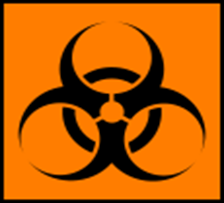                                    Kod odpadów:  18 01 03*000 2888 28 – 00028 numer REGON wytwórcy odpadów medycznych;0000000 18562 Wojewoda Wielkopolskinumer księgi rejestrowej wytwórcy odpadów medycznych Data i godzina otwarcia (rozpoczęcia użytkowania)Data i godzina zamknięciaIdentyfikator osoby zamykającej lp.Przedmiot zamówieniaIlośćCena jedn. bruttoWypełnia Wykonawca, który ma siedzibę na terytorium RPWartość pozycji bruttoWypełnia Wykonawca, który ma siedzibę na terytorium RPCena jednostkowa bez podatku VATWypełnia wyłącznie Wykonawca, który nie ma siedziby na terytorium RPWartość bez podatku VATWypełnia wyłącznie Wykonawca, który nie ma siedziby na terytorium RPStawka podatkuVAT dla wykonawców z terytorium kraju RP lub nie objętych wewnątrzwspólnotowym nabyciem towarówProducent / nazwa własna/ numer katalogowy (jeśli Wykonawca posiada)ilość sztuk w opakowaniu1.Urządzenie do bezpiecznego zdejmowania ostrzy skalpeli 1 ręką, wyposażone w licznik, możliwość bezpiecznego zdjęcia do 100 ostrzy, ergonomiczny uchwyt do przenoszenia, kolor ostrzegawczy żółty, wsuwany w uchwyt ścienny/na powierzchnię, kompatybilne z ostrzami od 6 do 36, niejałowe.502.Bezbarwna, jednorazowa torba (worek) do liczenia gazików – pięć kieszonek z przegródką umieszczonych jedna nad drugą.10003.Wieszak na zaproponowane torebki do liczenia gazików.24.Sterylny uchwyt do lampy operacyjnej z kołnierzem rozmiar 95x130mm lub 95x155mm (+/- 10mm) typu 17558 lub równoważne800Sumaxxxxxxxxxxxxxxxxxxlp.Przedmiot zamówieniaIlośćCena jedn. bruttoWypełnia Wykonawca, który ma siedzibę na terytorium RPWartość pozycji bruttoWypełnia Wykonawca, który ma siedzibę na terytorium RPCena jednostkowa bez podatku VATWypełnia wyłącznie Wykonawca, który nie ma siedziby na terytorium RPWartość bez podatku VATWypełnia wyłącznie Wykonawca, który nie ma siedziby na terytorium RPStawka podatkuVAT dla wykonawców z terytorium kraju RP lub nie objętych wewnątrzwspólnotowym nabyciem towarówProducent / nazwa własna/ numer katalogowy (jeśli Wykonawca posiada)ilość sztuk w opakowaniu1.Serweta ochronna na stół operacyjny, przeciwodleżynowa, 5-cio warstwowa, zintegrowana wielopunktowo – brak możliwości tworzenia zagięć pod pacjentem zmieniających ilość warstw, samowygładzająca się; wykonana z włókniny polipropylenowej, wysokochłonnej polimerowej warstwy środkowej i spodniej pełnobarierowej teksturowanej folii polietylenowej, zabezpieczającej przed przesuwaniem się i ślizganiem podkładu po powierzchni. Chłonność min. 35ml/100 cm2, gramatura podstawowa 295 g/m2, wymiary: min. 100 x 225 cm ± 5 cm, rdzeń chłonny o długości co najmniej 51x205 (+/- 3) cm zakończony dodatkowymi marginesami z nieprzeziernego laminatu o szerokości nie większej niż 10 (+/-3) cm po obu stronach na całej szerokości podkładu, odprowadzanie wilgoci min. 45 mm w czasie 60 s, wskaźnik chłonności min. 2650%5000Sumaxxxxxxxxxxxxxxxxxx